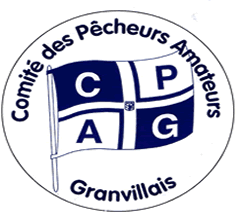 N’hésitez pas à faire adhérer votre entourage !Nouvelle adhésion            Renouvellement d’adhésion      Adhésion du 1er octobre 2020 au 30 septembre 2021Civilité : M.         Mme  Nom…………………………………………….……….Prénom……………..……………………….…… Date de naissance (JJ/MM/AAAA) : ………………………………………………………………Adresse……..…………………………………….………………………………………………………………………………………………………………………………………………………………………………………..Code postal……………. Ville……………….……………………………………………….…………….Téléphone : fixe…………….………………………. Mobile  …………………………………….…Courriel ……………………………………………………..…...@…………............................Rayer ci-dessous les mentions inutiles ou compléterJe possède : un bateau : OUI / NON               Un kayak : OUI / NONImmatriculation :……………………….… Nom :…………………………………………………..Si oui : dans le port de Hérel / sur remorque / en port à sec Mise à l’eau : cale de Hérel / Autre cale : …………………………………..........….…. Sur liste d’attente du port de Hérel : OUI / NON si oui, depuis le ……………..Je pratique : Bulletin à retourner rempli et accompagné du règlement (chèque à l’ordre du CPAG) à l’adresse suivante : CPAGBureau du port de plaisance de Hérel Promenade du Docteur Paul LAVAT 50400 GRANVILLEDate :                                    Signature :………………………….………cadre réservé au CPAG………………………………………………………N° de carte CPAG : …….…………………. N° FNPP : ………………………………………Règlement chèque          espèces        Enregistrée le ……………………...……...Bulletin d’adhésionLa pêche en bateauOUI / NONLa pêche au thonOUI / NONLa pêche en kayakOUI / NONLa pêche du bord (surfcasting, pêche à rôder, digues)OUI / NONLa pêche à piedOUI / NONCotisation au CPAGOUI/NON22 €Cotisation jeune (-18 ans)OUI/NON10 €Cotisation FNPPOUI/NON15 €Frais d’envoi par courrierOUI/NON4 €Total de mon règlement